Grafički prikaz drvne zalihe i etata po debljinskoj strukturi u uređajnom razredu zaštićena sjemenjača alepskog bora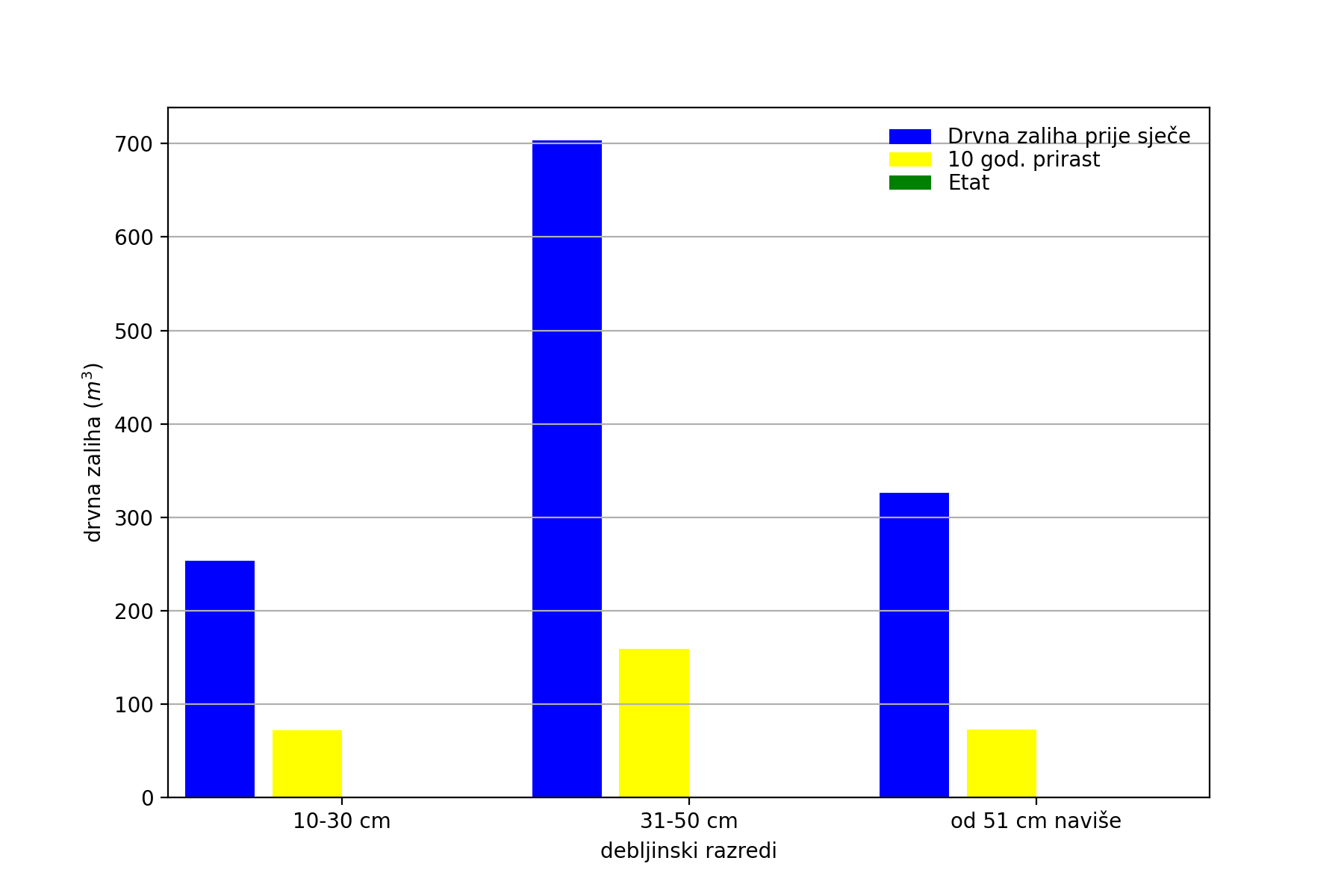 Grafički prikaz drvne zalihe i etata po debljinskoj strukturi u uređajnom razredu zaštićena panjača hrasta crnike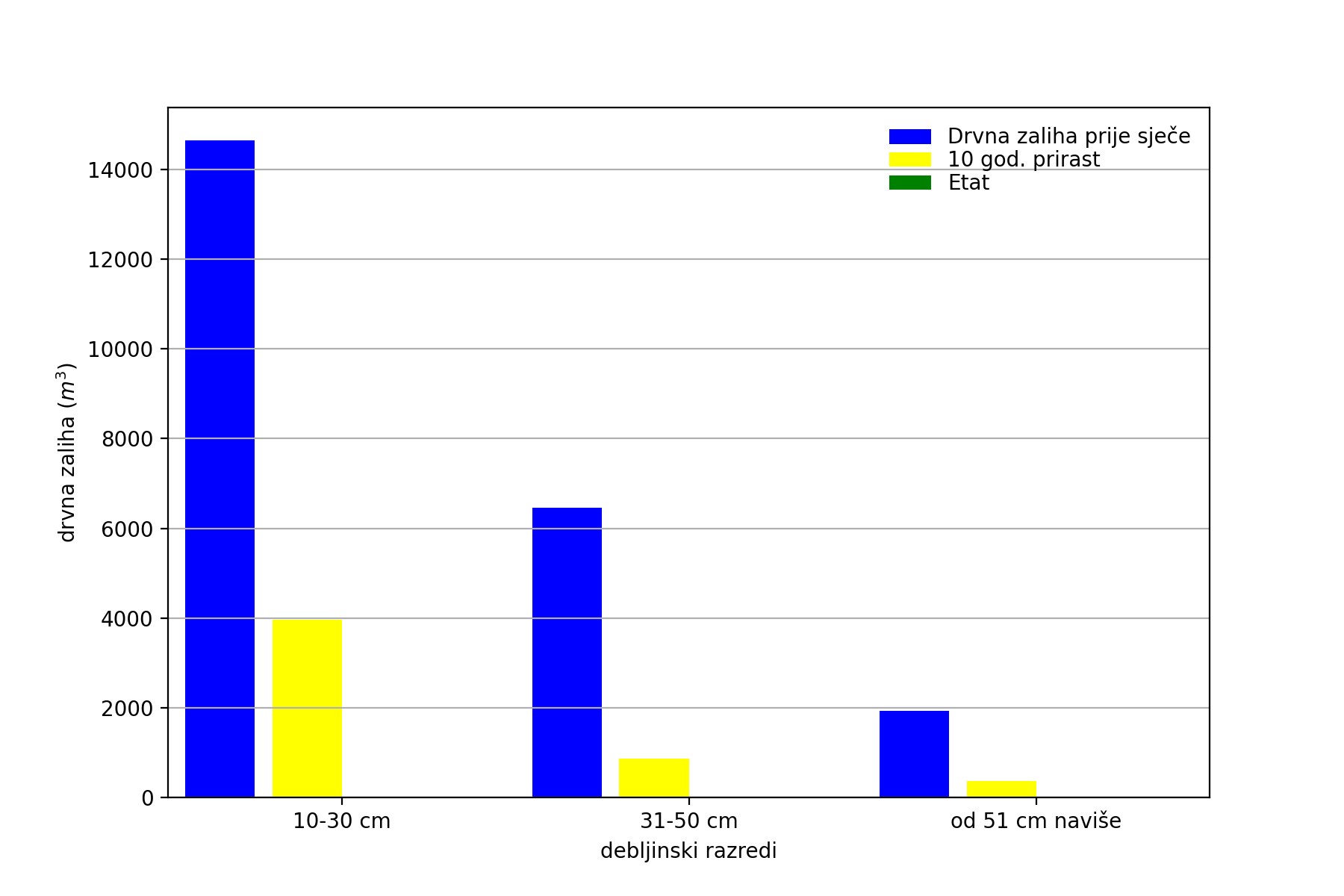 Grafički prikaz drvne zalihe i etata po debljinskoj strukturi u gospodarskoj jedinici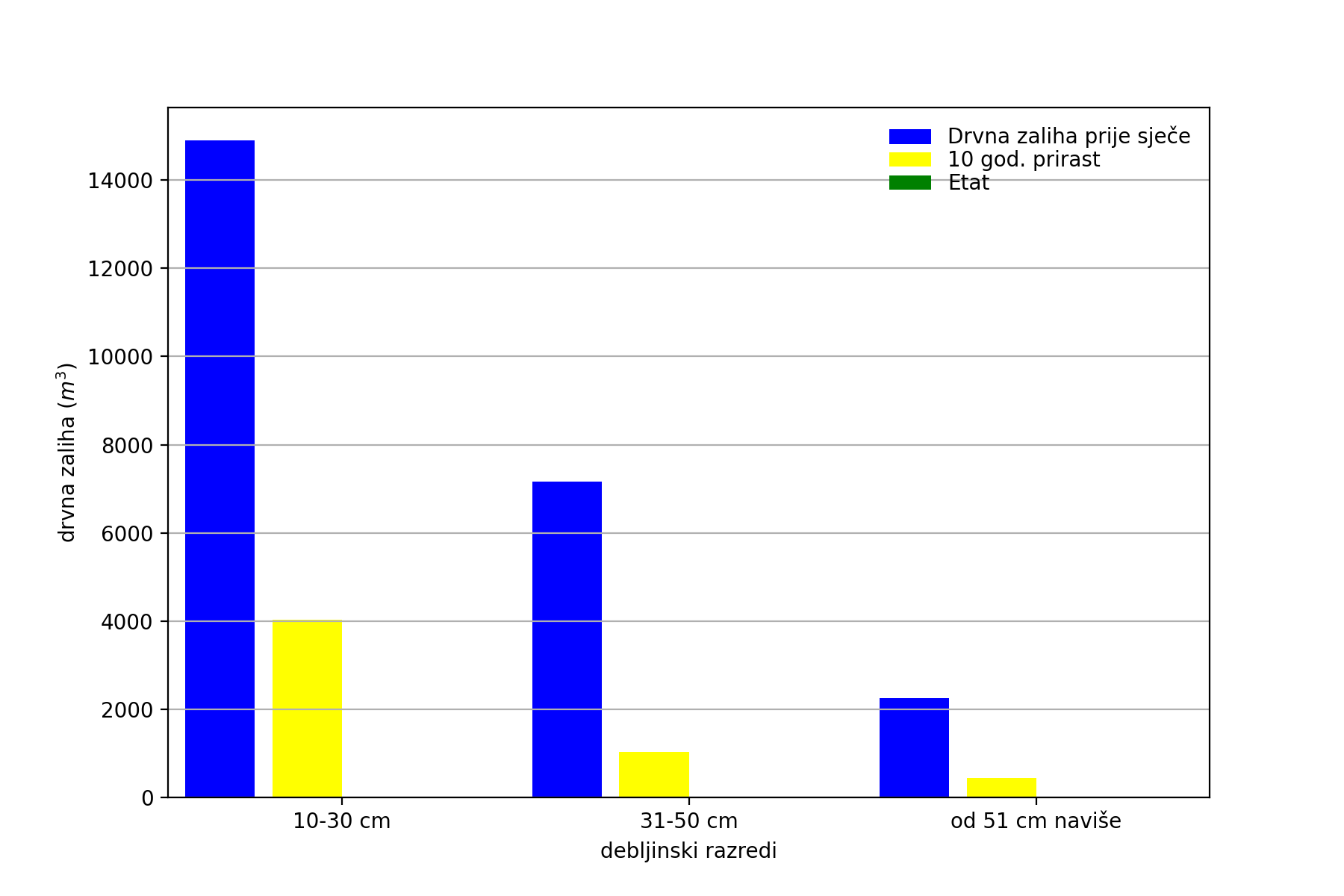 